Итоги конкурса «Мой мир: Семья, Югра и я"Воспитанники нашего детского сада стали победителями муниципального (отборочного) этапа ежегодного заочного окружного конкурса «Мой мир: Семья, Югра и я» в номинации «Любительское художественное творчество».Маленко Дмитрий занял 1 место, Шуренкова София заняла 2 место. Работы ребят отправлены на окружной этап. Желаем конкурсантам и их руководителю Васильевой Нурие Сафаргалиевне успехов и победы!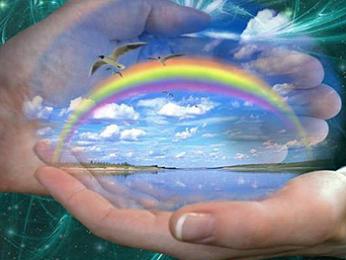 